АДМИНИСТРАЦИЯ ВЕСЬЕГОНСКОГО МУНИЦИПАЛЬНОГО ОКРУГАТВЕРСКОЙ  ОБЛАСТИП О С Т А Н О В Л Е Н И Е г. Весьегонск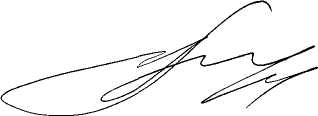 19.05.2022                                                                                                                            № 194п о с т а н о в л я е т:          1. Внести следующие изменения в постановление Администрации Весьегонского муниципального округа от 08.07.2020 № 280 «О персональных данных в Администрации Весьегонского муниципального округа Тверской области», изложив пункт 2 указанного постановления в следующей редакции:«2. Назначить Лисенкова С.В., управляющего делами  Администрации Весьегонского муниципального округа, ответственным за организацию обработки персональных данных в Администрации Весьегонского муниципального округа Тверской области.» 3. Разместить настоящее постановление на сайте Администрации Весьегонского муниципального округа в информационно-телекоммуникационной сети Интернет в течение 10 дней после его утверждения. 4. Настоящее постановление вступает в силу со дня его принятия.5. Контроль за выполнением настоящего постановления оставляю за собой. Глава Весьегонскогомуниципального округа                                                                              А.В. ПашуковО внесение изменений в постановление в Администрации Весьегонского муниципального округа Тверской области от  08.07.2020 № 280